.Start: 16 Count Intro - Restarts: 1 - Rotation: Clockwise  -Rock, Replace, Behind Side Cross, Rock, Replace, Behind Side Cross (12.00)Rock, Replace, ½ Turn Shuffle (6.00)  Rock, Replace, 1 ¼ Triple Turn L ( 3.00 )Optional for counts 7&8    Rock fwd on L, replace weight R, turn ¼ L, shuffle to sideShuffle 45 deg R, Shuffle 45 deg L, R Mambo fwd, L Coaster Back  (3.00)Side Rock, Tog, Side Rock, Tog, Back Rock Tog, Fwd Rock On L, Tog.  (3.00)Restart **	On Wall 4 ( 9.00 ) Dance To Count  16 - Restart  Dance facing 12 o’clockEnding *	Wall 8, Dance To  Count 6: Then Step L, Behind R, Step R Fwd turning ¼ R, Step L Fwd, Step R Tog.Contact:  sue.fisher3@bigpond.com  Or  0408039319Version 1Got No Reason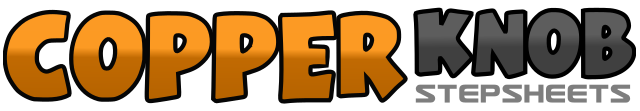 .......Count:32Wall:4Level:Easy Intermediate.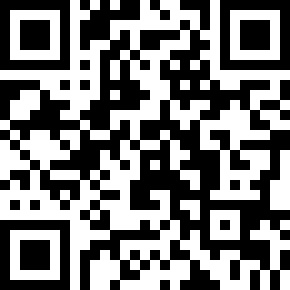 Choreographer:Sue Fisher (AUS) - August 2013Sue Fisher (AUS) - August 2013Sue Fisher (AUS) - August 2013Sue Fisher (AUS) - August 2013Sue Fisher (AUS) - August 2013.Music:Got No Reason - Nathan Carter : (Album: The Way That You Love Me - iTunes - 2:49)Got No Reason - Nathan Carter : (Album: The Way That You Love Me - iTunes - 2:49)Got No Reason - Nathan Carter : (Album: The Way That You Love Me - iTunes - 2:49)Got No Reason - Nathan Carter : (Album: The Way That You Love Me - iTunes - 2:49)Got No Reason - Nathan Carter : (Album: The Way That You Love Me - iTunes - 2:49)........1,2,3&4Step R to side, replace weight  on L, step R behind L, step L to side, step R across L5, 6Step L to side, replace weight on R *7&8step L behind R, step R to side, step L across R1, 2, 3&4Rock fwd on R, replace weight on L, turn ½ R, shuffle fwd: R, L, R5, 6, 7&8Rock fwd on L, replace weight on R, step back on L turning L into ½, ½ , ¼  finish with L to side **1&2,3&4Step R fwd 45 deg R, step L beside R, step R  fwd, step  L fwd  45 deg L, step R beside L, step L  fwd5&6, 7&8Step R fwd, replace weight  on L, step back on R, step L back, step R  beside L, step fwd on  L1,2, & 3,4,&Step R to side, replace on L, step R tog., step L to side, replace on R, step L tog.5,6, & 7,8,&Step back on  R, replace on L, step R beside L, step L fwd, replace on R, step L beside R